COMO SE PRODUCE A DIXESTIÓN.No intestino delgado ten lugar a maioría dos procesos dixestivos.Na boca iniciouse  a dixestión do amidón, (debido a amilasa da saliva), e no estómago a dixestión das proteínas, (debido a pepsina do xugo gástrico).No intestino o quimo a de mais do xugo pancreático, (páncreas) e a bile, (fígado), este é sometido a acción do xugo intestinal, producido polas mucosas do intestino delgado, que fai a mesma función que a do xugo pancreático.A mestura do quimo con estas 3 substancias forman o quilo.Como resultado da dixestión dos alimentos, orixínanse unhas moléculas sinxelas que serven de nutrientes as células:Monosacáridos ou azucres sinxelos, como a glicosa, frutosa...obtidos a partir dos glícidos máis complexos.Glicerina e ácidos graxos, obtidos de graxas.Aminoácidos, obtidos a partir das proteínas.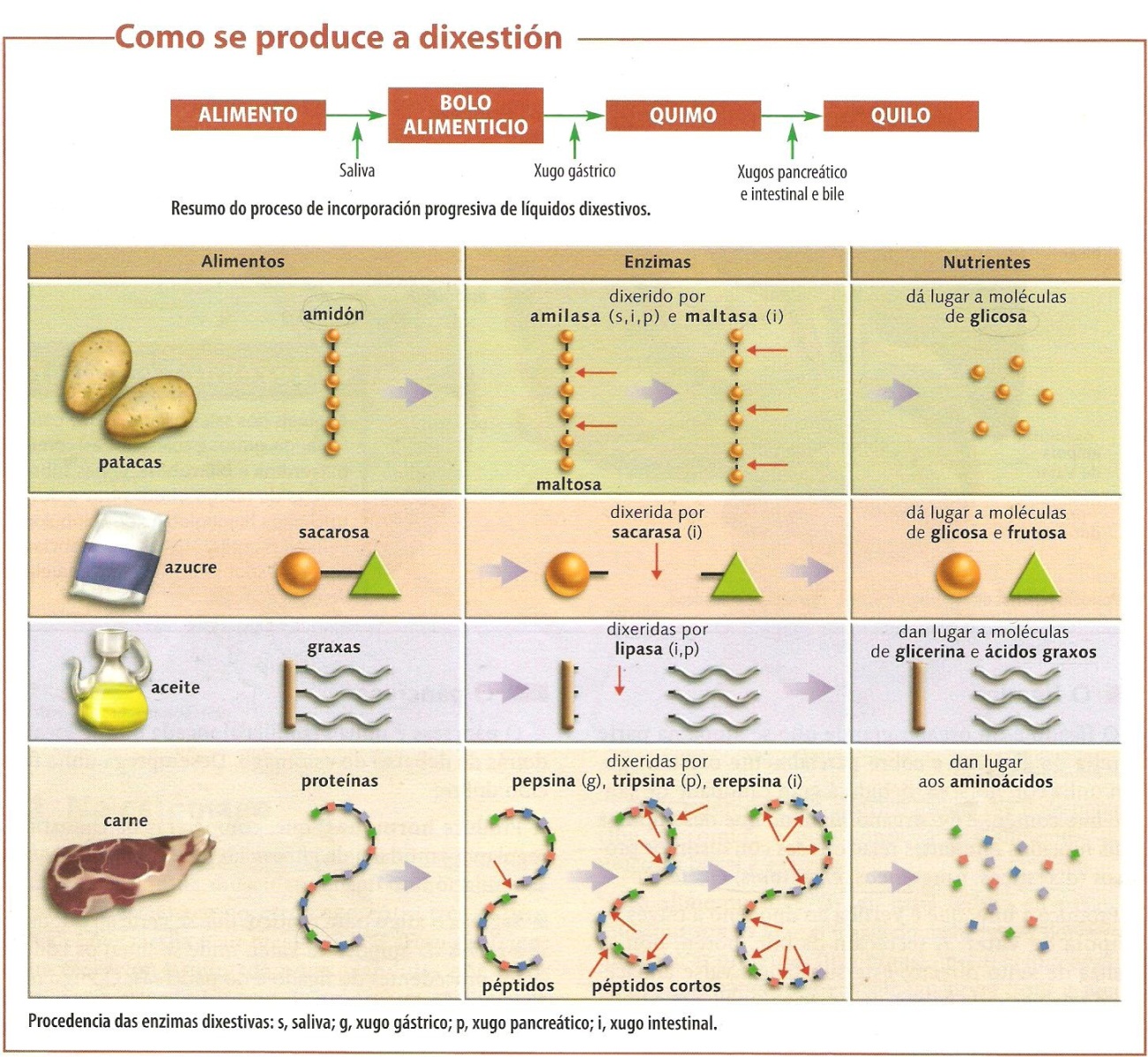 